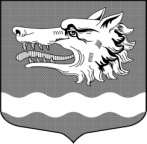 Администрация Раздольевского сельского поселения Приозерского муниципального района Ленинградской областиПОСТАНОВЛЕНИЕ05 июня 2023 года                                                                                                 № 128	В соответствии с Федеральным законом от 27.07.2010 № 210-ФЗ «Об организации предоставления государственных и муниципальных услуг», Федеральным законом от 01.12.2014 года, администрация Раздольевского сельского поселения ПОСТАНОВЛЯЕТ:1. Внести в Приложение к постановлению администрации МО Раздольевское сельское поселение от 06.03.2023 года № 56 «Об утверждении административного регламента предоставления муниципальной услуги «Присвоение адреса объекту адресации, изменение и аннулирование такого адреса» следующие изменения:1.1. Раздел 2 читать в новой редакции согласно приложения №12. Постановление вступает в силу с момента его официального опубликования в средствах массовой информацииИ.О. главы  администрации                                                     А.Ш. Шехмаметьева                                                                                      С приложением можно ознакомиться на официальном сайте:раздольевское.рф